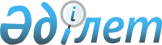 О снятии карантинаПостановление акимата Северо-Казахстанской области от 20 декабря 2020 года № 338. Зарегистрировано Департаментом юстиции Северо-Казахстанской области 22 декабря 2020 года № 6842
      В соответствии пунктом 2 статьи 27 Закона Республики Казахстан от 23 января 2001 года "О местном государственном управлении и самоуправлении в Республике Казахстан", с подпунктом 3) пункта 1 статьи 10 Закона Республики Казахстан от 10 июля 2002 года "О ветеринарии", подпунктом 1) пункта 8 Правил установления или снятия ограничительных мероприятий и карантина, утвержденных приказом Министра сельского хозяйства Республики Казахстан от 9 февраля 2015 года № 7-1/86 "Об утверждении Правил установления или снятия ограничительных мероприятий и карантина" (зарегистрирован в Реестре государственной регистрации нормативных правовых актов под № 10414), на основании представления главного государственного ветеринарно-санитарного инспектора Северо-Казахстанской области от 10 декабря 2020 года № 01-04/1256 "О снятии карантина" акимат Северо-Казахстанской области ПОСТАНОВЛЯЕТ:
      1. Снять карантин в связи с завершением комплекса ветеринарных мероприятий по ликвидации заболевания грипп птиц в следующих населенных пунктах:
      село Разгульное Шоптыкольского сельского округа района имени Габита Мусрепова;
      село Ялты Чистопольского сельского округа района имени Габита Мусрепова;
      село Рузаевка Рузаевского сельского округа района имени Габита Мусрепова;
      село Аксуат Аксуатского сельского округа Тимирязевского района;
      село Тендык Тендыкского сельского округа Тайыншинского района;
      село Повозочное Приишимского сельского округа района Шал акына;
      село Сухорабовка Сухорабовского сельского округа района Шал акына. 
      2. Признать утратившими силу постановления акимата Северо-Казахстанской области согласно приложению к настоящему постановлению.
      3. Коммунальному государственному учреждению "Управление ветеринарии акимата Северо-Казахстанской области" в установленном законодательством Республики Казахстан порядке обеспечить:
      1) государственную регистрацию настоящего постановления в республиканском государственном учреждении "Департамент юстиции Северо-Казахстанской области Министерства юстиции Республики Казахстан";
      2) размещение настоящего постановления на интернет-ресурсе акимата Северо-Казахстанской области после его официального опубликования.
      4. Контроль за исполнением настоящего постановления возложить на курирующего заместителя акима Северо-Казахстанской области.
      5. Настоящее постановление вводится в действие со дня его первого официального опубликования. Перечень постановлений акимата Северо-Казахстанской области утративших силу
      1. Постановление акимата Северо-Казахстанской области "Об установлении карантина" от 19 сентября 2020 года № 246 (опубликовано 19 сентября 2020 года в Эталонном контрольном банке нормативных правовых актов Республики Казахстан в электронном виде, зарегистрировано в Реестре государственной регистрации нормативных правовых актов под № 6539);
      2. Постановление акимата Северо-Казахстанской области "О внесении изменения в постановление акимата Северо-Казахстанской области от 19 сентября 2020 года № 246 "Об установлении карантина" от 23 сентября 2020 года № 255 (опубликовано 24 сентября 2020 года в Эталонном контрольном банке нормативных правовых актов Республики Казахстан в электронном виде, зарегистрировано в Реестре государственной регистрации нормативных правовых актов под № 6544);
      3. Постановление акимата Северо-Казахстанской области "О внесении изменения в постановление акимата Северо-Казахстанской области от 19 сентября 2020 года № 246 "Об установлении карантина" от 28 сентября 2020 года № 260 (опубликовано 29 сентября 2020 года в Эталонном контрольном банке нормативных правовых актов Республики Казахстан в электронном виде, зарегистрировано в Реестре государственной регистрации нормативных правовых актов под № 6550);
      4. Постановление акимата Северо-Казахстанской области "О внесении изменения в постановление акимата Северо-Казахстанской области от 19 сентября 2020 года № 246 "Об установлении карантина" от 5 октября 2020 года № 274 (опубликовано 7 октября 2020 года в Эталонном контрольном банке нормативных правовых актов Республики Казахстан в электронном виде, зарегистрировано в Реестре государственной регистрации нормативных правовых актов под № 6577);
      5. Постановление акимата Северо-Казахстанской области "О внесении изменения в постановление акимата Северо-Казахстанской области от 19 сентября 2020 года № 246 "Об установлении карантина" от 14 октября 2020 года № 283 (опубликовано 15 октября 2020 года в Эталонном контрольном банке нормативных правовых актов Республики Казахстан в электронном виде, зарегистрировано в Реестре государственной регистрации нормативных правовых актов под № 6588);
      6. Постановление акимата Северо-Казахстанской области "О внесении изменения в постановление акимата Северо-Казахстанской области от 19 сентября 2020 года № 246 "Об установлении карантина" от 20 октября 2020 года № 290 (опубликовано 20 октября 2020 года в Эталонном контрольном банке нормативных правовых актов Республики Казахстан в электронном виде, зарегистрировано в Реестре государственной регистрации нормативных правовых актов под № 6595);
      7. Постановление акимата Северо-Казахстанской области "О внесении изменения в постановление акимата Северо-Казахстанской области от 19 сентября 2020 года № 246 "Об установлении карантина" от 4 ноября 2020 года № 304 (опубликовано 5 ноября 2020 года в Эталонном контрольном банке нормативных правовых актов Республики Казахстан в электронном виде, зарегистрировано в Реестре государственной регистрации нормативных правовых актов под № 6627);
      8. Постановление акимата Северо-Казахстанской области "О внесении дополнения в постановление акимата Северо-Казахстанской области от 19 сентября 2020 года № 246 "Об установлении карантина" от 10 ноября 2020 года № 308 (опубликовано 12 ноября 2020 года в Эталонном контрольном банке нормативных правовых актов Республики Казахстан в электронном виде, зарегистрировано в Реестре государственной регистрации нормативных правовых актов под № 6646).
					© 2012. РГП на ПХВ «Институт законодательства и правовой информации Республики Казахстан» Министерства юстиции Республики Казахстан
				
      Аким Северо-Казахстанской области

К. Аксакалов
Приложениек постановлению акиматаот 20 декабря 2020 года№ 338